日本病院ライブラリー協会設立40周年記念大会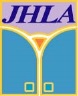 テーマ：新たなる出発　～わたしたちが描く病院図書室～あなたのひと言メッセージ参加される方も、参加できない方も・あなたの一言メッセージをお待ちしています。お好きなカードにメッセージをいれて送ってください。当日掲示させていただきます。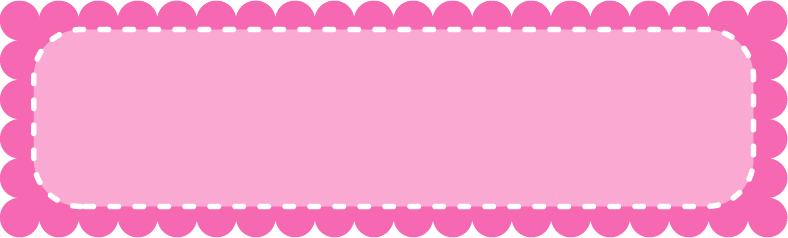 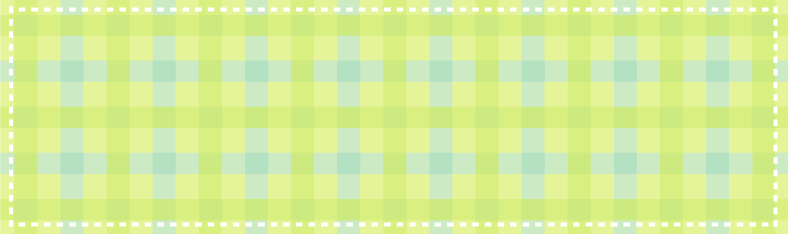 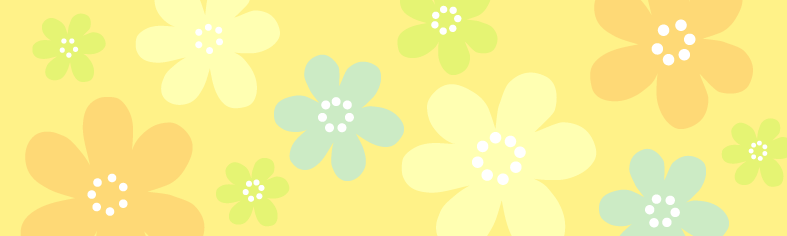 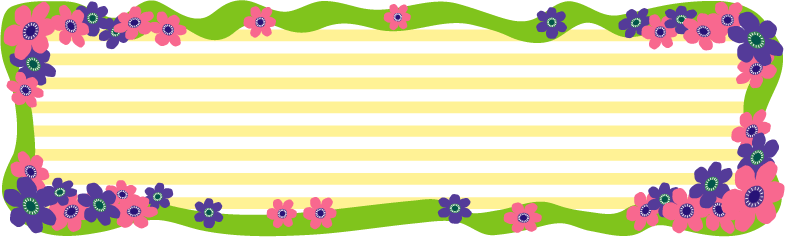 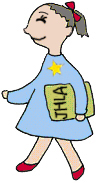 